ЧЕРКАСЬКА ОБЛАСНА РАДАГОЛОВАР О З П О Р Я Д Ж Е Н Н Я25.10.2019                                                                                      № 465-рПро призначенняЛЕВЧЕНКА П.Ю.Відповідно до статті 56 Закону України "Про місцеве самоврядування
в Україні", статті 21 Кодексу законів про працю України, підпункту 3 пункту 3 рішення обласної ради від 16.12.2016 № 10-18/VIІ "Про управління суб’єктами та об’єктами спільної власності територіальних громад сіл, селищ, міст Черкаської області" (із змінами), пункту 6 Порядку проведення конкурсного відбору кандидатів на посади керівників підприємств, установ, закладів спільної власності територіальних громад сіл, селищ, міст Черкаської області, затвердженого рішенням обласної ради від 07.09.2018 № 24-10/VIІ (із змінами), враховуючи рішення обласної ради від 30.05.2019 № 30-8/VIІ
", лист управління охорони здоров’я Черкаської обласної державної адміністрації від 01.10.2019 № 2591/02/12-01-18:1. ПРИЗНАЧИТИ ЛЕВЧЕНКА Петра Юрійовича виконуючим обов’язки директора КОМУНАЛЬНОГО НЕКОМЕРЦІЙНОГО ПІДПРИЄМСТВА "ЧЕРКАСЬКИЙ ОБЛАСНИЙ ЦЕНТР ГРОМАДСЬКОГО ЗДОРОВ’Я ЧЕРКАСЬКОЇ ОБЛАСНОЇ РАДИ" з 01 листопада 2019 року до призначення керівника в установленому порядку.2. Контроль за виконанням розпорядження покласти на юридичний відділ виконавчого апарату обласної ради.Підстава: заява Левченка П.Ю. від 22.10.2019.Перший заступник голови						В. ТАРАСЕНКО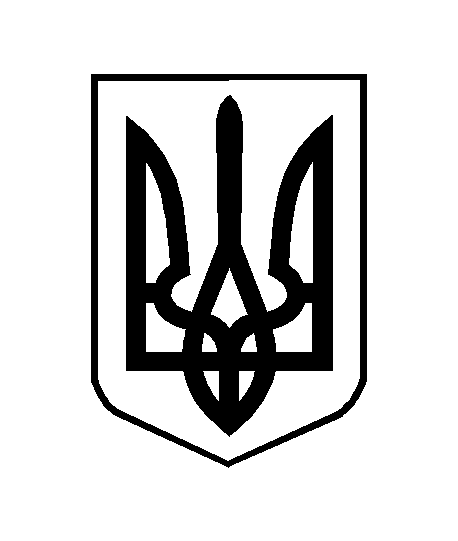 